 Tavistock Town Council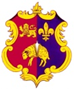 Attendance Request for the Town Crier at Non-Civic FunctionPlease complete all sections of the below Form:A copy of any Toast List, Agenda or Programme should accompany this form.Please email your completed form to office@tavistock.gov.uk or, return this request form to the below address at the earliest opportunity not less than 10 days before the date of the function.Administrative & Democratic Support OfficerTavistock Town CouncilTown Council OfficesDrake RoadTavistock PL19 0AUName of FunctionAddress of Function (including postcode)Day and Date of FunctionTime Town Crier should arriveAre car parking facilities available?(and if so where?)Any further details about the event i.e., please detail if this is for a specific occasion/celebration, guest appearance, etc.Is there a ‘guest speaker’ requirement other than a public announcement?  Please provide details if so.Who will meet the Town Crier?Name of OrganiserAddress of OrganiserTelephone Number of OrganiserEmail of Organiser